The Wacky Wood TurnerBio of Joshua Hubbard:Hi, I am Joshua Hubbard, the Wacky Wood Turner. I am passionate about turning beautiful bits of wood into items to be treasured, and bringing out the individual characteristics of each part of the wood.I create bowls, platters, ornaments, mushrooms, detailed pens, and I hand-craft wooden clocks, solitaire boards, coffee tables, and other items of furniture. To view my work, see my facebook page @wackywoodturner, or contact me on 01263 861902, or on wackywoodturner@gmail.com.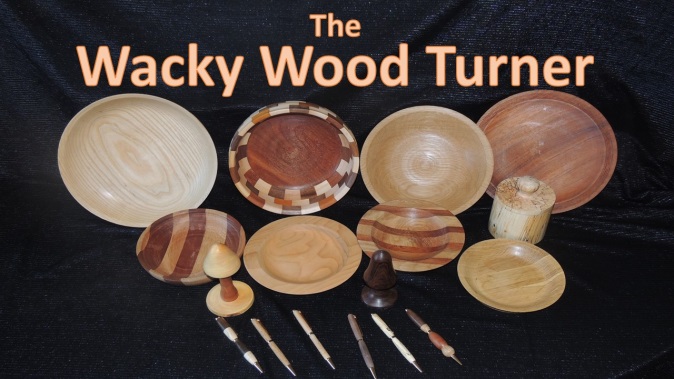 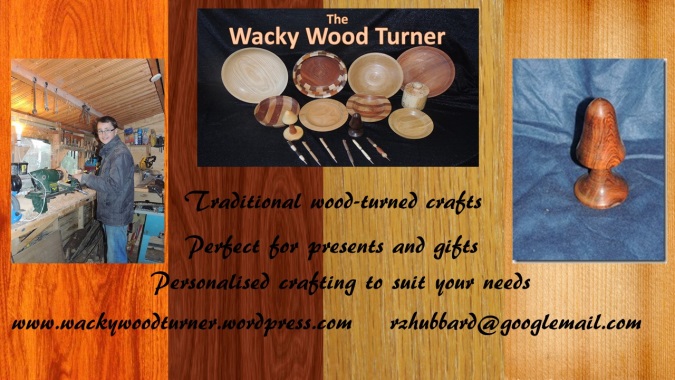 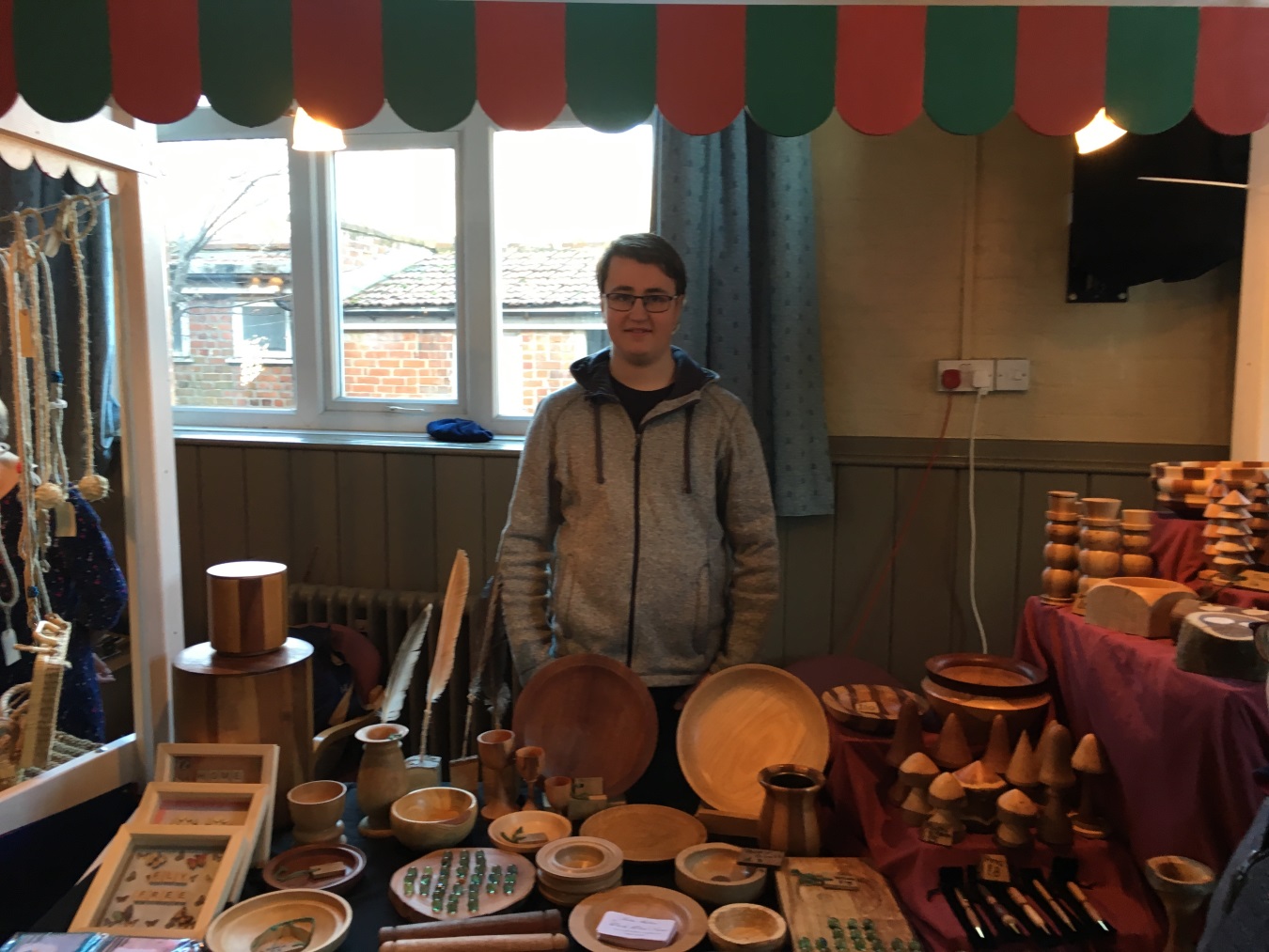 